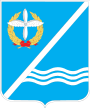 Совет Качинского муниципального округа города СевастополяРЕШЕНИЕ  № 9/53Об одобрении Сводного отчета о ходе реализации и об оценке эффективности реализации муниципальных программ
внутригородского муниципального образования города Севастополя
Качинский муниципальный округ за 1 полугодие 2017 годаС целью проведения мониторинга реализации муниципальных программ внутригородского муниципального образования города  Севастополя Качинский муниципальный округ за 1 полугодие 2017 года, в соответствии со  статьей 179 Бюджетного кодекса Российской Федерации, Законом города Севастополя  от 30.12.2014 № 102-ЗС «О местном самоуправлении в городе Севастополе», Законом города Севастополя от 29.12.2016 № 314-ЗС «О наделении органов местного самоуправления в городе Севастополе отдельными государственными полномочиями города Севастополя», Уставом внутригородского муниципального образования города Севастополя Качинский муниципальный округ, Совет Качинского муниципального округаРЕШИЛ:1. Одобрить Сводный отчёт о ходе реализации и об оценке эффективности реализации муниципальных программ внутригородского муниципального образования города Севастополя Качинский муниципальный округ за 1 полугодие 2017 году (Приложение 1).2. Одобрить Сводный отчет об использовании бюджетных ассигнований бюджета внутригородского муниципального образования города Севастополя Качинский муниципальный округ за 1 полугодие 2017 года (Приложение 2).3. Обнародовать  настоящее постановление на  информационном стенде внутригородского муниципального образования города Севастополя Качинский муниципальный округ по адресу: 299804, г. Севастополь, пгт Кача, ул. Нестерова, д. 5 и на официальном сайте внутригородского муниципального образования города Севастополя Качинский муниципальный округ.4. Настоящее решение вступает в силу после его официального обнародования.5. Контроль за исполнением настоящего решения возложить на главу ВМО Качинский МО, исполняющего полномочия председателя Совета, главу местной администрации Качинского муниципального округа Герасим Н.МПриложение 1к решению СоветаКачинского муниципального округаот 25.07.2017 № 9/53Сводный отчет о ходе реализации и об оценке эффективности реализации муниципальных программ внутригородского муниципального образования города Севастополя Качинский муниципальный округ за 1 полугодие 2017 годаВ соответствии с Законом города Севастополя  от 30.12.2014 № 102-ЗС «О местном самоуправлении в городе Севастополе», Законом города Севастополя от 29.12.2016 № 314-ЗС «О наделении органов местного самоуправления в городе Севастополе отдельными государственными полномочиями города Севастополя», Уставом внутригородского муниципального образования города Севастополя Качинский муниципальный округ, Постановлением местной администрации Качинского муниципального округа от 23.11.2016 № 51-МА «Об утверждении Порядка разработки, реализации и оценки эффективности муниципальных программ во внутригородском муниципальном образовании города Севастополя Качинский муниципальный округ» утверждён Перечень муниципальных программ внутригородского муниципального образования города Севастополя Качинский муниципальный округ на 2017 год постановлением местной администрации Качинского муниципального округа от 23.11.2016 № 53-МА (далее – Перечень).Согласно указанному Перечню ответственными исполнителями муниципальных программ разработаны и утверждены 6 муниципальных программ:1. «Развитие культуры внутригородского муниципального образования города  Севастополя Качинский муниципальный округ на 2016-2018 годы», утверждённая постановлением местной администрации Качинского муниципального округа от 24.11.2016 № 54-МА;2. «Развитие физической культуры и спорта  внутригородского муниципального образования города  Севастополя Качинский муниципальный округ на 2016-2018 годы», утверждённая постановлением местной администрации Качинского муниципального округа от 24.11.2016 № 55-МА;3. «Информационное общество на 2016-2018 года», утверждённая постановлением местной администрации Качинского муниципального округа от 24.11.2016 № 57-МА;4. «Участие в профилактике терроризма и экстремизма, а также в минимизации и ликвидации последствий проявления терроризма и экстремизма на территории внутригородского муниципального образования города Севастополя  Качинского муниципального округа на 2016-2018 года», утверждённая постановлением местной администрации Качинского муниципального округа от 24.11.2016 № 56-МА;5. «Развитие муниципальной службы во внутригородском муниципальном образовании города Севастополя Качинский муниципальный округ на 2017-2019 годы», утверждённая постановлением местной администрации Качинского муниципального округа от 24.11.2016 № 59-МА;6. «Благоустройство территории внутригородского муниципального образования города Севастополя Качинский муниципальный округ на 2017 год», утверждённая постановлением местной администрации Качинского муниципального округа от 27.03.2017 № 31-МА.По результатам реализации муниципальных программ 1 полугодие 2017 года в соответствии с пунктом 39 «Положения о порядке разработки, реализации и оценки эффективности муниципальных программ во внутригородском муниципальном образовании города Севастополя Качинский муниципальный округ, утвержденного постановлением местной администрации Качинского муниципального округа от 23.11.2016 № 51-МА ответственными исполнителями представлены отчеты о ходе реализации муниципальных программ за 1 полугодие 2017 года (далее - Отчет).На основании представленных Отчетов проведена оценка эффективности реализации муниципальных программ и подготовлен Сводный отчет об использовании бюджетных ассигнований бюджета внутригородского муниципального образования города Севастополя Качинский муниципальный округ за 1 полугодие 2017 года (приложение 2 к настоящему постановлению).Оценка эффективности реализации муниципальной программы осуществляется с целью выявления реального соотношения достигаемых в ходе реализации муниципальной программы результатов и связанных с ее реализацией затрат, оптимизации управления муниципальными финансами, перераспределения финансовых ресурсов в пользу наиболее эффективных направлений, сокращения малоэффективных и необоснованных бюджетных расходов.Муниципальная программа «Развитие культуры внутригородского муниципального образования города  Севастополя Качинский муниципальный округ на 2016-2018 годы»Муниципальная программа «Развитие культуры внутригородского муниципального образования города  Севастополя Качинский муниципальный округ на 2016-2018 годы», утверждённая постановлением местной администрации Качинского муниципального округа от 24.11.2016 № 54-МА направлена на выполнение следующих целей и задач:– создание условий для эффективной деятельности учреждений культуры, повышение роли культуры в воспитании и в обеспечении досуга жителей, увеличение количества населения участвующих в культурных мероприятиях, всестороннее развитие культуры для содействия нравственному, культурному и духовному развитию граждан, воспитание их в духе патриотизма и любви к Родине;– воспитание детей и молодых граждан,  профилактика негативных проявлений в детской  и молодежной среде;– воспитание граждан, прежде всего, детей и подростков в духе патриотизма, уважения к другим народам, к родному краю, к людям старшего поколения;– формирование уважительного отношения к трудовым и ратным подвигам старшего поколения.Ответственный исполнитель муниципальной программы – общий отдел местной администрации Качинского муниципального округа.В указанной программе утверждено две подпрограммы:1 подпрограмма – «Праздники» с объемом финансирования 535,9 тыс. руб.2 подпрограмма – «Военно-патриотическое воспитание» с объемом финансирования 150,0 тыс. руб.В ходе реализации данной муниципальной программы за отчетный период проведено 4 мероприятия культурно-массового характера, организованных местной администрацией Качинского муниципального округа, из запланированных 4, что составляет 100% показателя реализации муниципальной программы. Основными программными мероприятиями за отчетный период являются:В 1 подпрограмме - «Праздники»:1. Мероприятия, посвященные празднованию Дня весны  и труда  - участие сотрудников местной администрации, депутатов Совета и других представителей Качинского муниципального округа в праздничных мероприятиях города Севастополя, посвящённых празднованию Дня весны и труда, 1 мая 2017 года.На участие в мероприятии с учетом внесенных изменений, запланировано 40,0 тыс. руб., фактически профинансировано - 39,62 тыс. руб. Освоение средств составило 99,1% от предусмотренного объема на реализацию данного мероприятия.2. Мероприятия, посвященные Дню защиты детей, проведены 1 июня 2017 года.На проведение мероприятия запланировано 61,0 тыс. руб., фактически профинансировано – 54,639 тыс. руб. Освоение средств составило 89,6% от предусмотренного объема на реализацию данного мероприятия.3. Мероприятия, посвященные Дню России – участие сотрудников местной администрации и активных жителей Качинского муниципального округа в выставке цветочных композиций в Севастополе, без финансирования.По степени реализации мероприятий 1 подпрограммы муниципальной программы на основе сопоставления ожидаемых и фактически полученных непосредственных результатов реализации основных мероприятий муниципальной подпрограммы показатель составил 100%: из 3 запланированных на 1 полугодие 2017 года мероприятий подпрограммы проведено 3 мероприятия.Во 2 подпрограмме – «Военно-патриотическое воспитание» было предусмотрено проведение мероприятий, посвященные ко Дню Победы.На проведение мероприятия запланировано 150,0 тыс. руб., фактически профинансировано - 148,639 тыс. руб. Освоение средств составило 99,1 % от предусмотренного объема на реализацию данного мероприятия.По степени реализации мероприятий 2 подпрограммы муниципальной программы на основе сопоставления ожидаемых и фактически полученных непосредственных результатов реализации основных мероприятий муниципальной подпрограммы «Военно-патриотическое воспитание» показатель выполнен на 100 %.В 1 полугодии 2017 года были внесены изменения в муниципальную программу. Увеличен объём финансирования муниципальной программы на 50,0 тыс. руб. в соответствии с Решением Совета Качинского муниципального округа от 04.05.2017 № 8/46 «О внесении изменений в решение Совета Качинского муниципального округа 29.12.2016 № 5/30 «О бюджете внутригородского муниципального образования города Севастополя Качинский муниципальный округ на 2017 г.»».Основными показателями эффективности реализации мероприятий муниципальной программы является привлечение жителей к культурной жизни на территории Качинского муниципального округа, особенно детей и молодёжь.Общая организация управления реализацией программы позволяет решать намеченные задачи в полном объеме.Муниципальная программа «Развитие физической культуры и спорта  внутригородского муниципального образования города  Севастополя Качинский муниципальный округ на 2016-2018 годы»Муниципальная программа «Развитие физической культуры и спорта  внутригородского муниципального образования города  Севастополя Качинский муниципальный округ на 2016-2018 годы», утверждённая постановлением местной администрации Качинского муниципального округа от 24.11.2016 № 55-МА направлена на выполнение следующих целей и задач:– создание условий для занятий физической культурой и спортом и приобщения всех слоев населения Качинского МО к систематическим занятиям физической культурой и спортом;– воспитание детей и молодых граждан,  профилактика негативных проявлений в детской  и молодежной среде.Ответственный исполнитель муниципальной программы – общий отдел местной администрации Качинского муниципального округа.В указанной программе утверждены две подпрограммы:1 подпрограмма – «Физическая культура» с объемом финансирования 50,0 тыс. руб.2 подпрограмма – «Массовый спорт» с объемом финансирования 200,0 тыс. руб.В ходе реализации данной муниципальной программы за отчетный период проведено 1 спортивно-досуговое мероприятие, соорганизатором которого являлась  местная администрация Качинского муниципального округа. Основными программными мероприятиями за отчетный период являются:В 1 подпрограмме - «Физическая культура»:Запланировано было 2 мероприятия на общую сумму 10,0 тыс.руб. Мероприятий по данной подпрограмме в 1 полугодии 2017 года не проводилось.Во 2 подпрограмме - «Массовый спорт»: Мероприятие «Турнир по боксу «Юный олимпиец» среди юношей  15-16 лет, 13-14 лет, 11-12 лет» - соорганизация турнира, проводимого Севастопольской региональной общественной организацией  "Федерация бокса" на территории Качинского муниципального округа. На участие в организации и проведении мероприятия запланировано 30,0 тыс. руб., фактически профинансировано - 3,95 тыс. руб. Освоение средств составило 13,2% от предусмотренного объема на реализацию данного мероприятия.По степени реализации мероприятий 2 подпрограммы муниципальной программы на основе сопоставления ожидаемых и фактически полученных непосредственных результатов реализации основных мероприятий муниципальной подпрограммы показатель составил 100%: из 1 запланированного на 1 полугодие 2017 года мероприятия подпрограммы проведено 1 мероприятие.Общий показатель реализации муниципальной программы составил 33,3%.В 1 полугодии 2017 года были внесены изменения в муниципальную программу. Уменьшен объём финансирования муниципальной программы на 50,0 тыс. руб. в соответствии с Решением Совета Качинского муниципального округа от 04.05.2017 № 8/46 «О внесении изменений в решение Совета Качинского муниципального округа 29.12.2016 № 5/30 «О бюджете внутригородского муниципального образования города Севастополя Качинский муниципальный округ на 2017 г.»».Основными показателями эффективности реализации мероприятий муниципальной программы является привлечение жителей к занятиям физической культурой и спортом на территории Качинского муниципального округа, особенно детей и молодёжь.Общая организация управления реализацией программы позволяет решать намеченные задачи в полном объеме.Муниципальная программа «Информационное общество на 2016-2018 года»Муниципальная программа «Информационное общество на 2016-2018 года», утверждённая постановлением местной администрации Качинского муниципального округа от 24.11.2016 № 57-МА направлена на выполнение следующих целей и задач:– Обеспечение  требований  законодательства Российской Федерации по своевременному опубликованию в средствах массовой информации и размещению на официальном сайте муниципального образования в сети Интернет официальных документов, издаваемых органами местного самоуправления и иной официальной информации;– Организация сотрудничества со средствами массовой информации городского уровня для доведения до сведения населения оперативной и достоверной информации о деятельности местной администрации, Совета Качинского муниципального округа по реализации полномочий местного самоуправления на территории муниципального образования;– Установление обратной связи с населением округа, изучение общественного мнения о деятельности органов местного самоуправления;– Реализация принципов гласности и открытости в деятельности органов местного самоуправления Качинского муниципального округа.Ответственный исполнитель муниципальной программы – общий отдел местной администрации Качинского муниципального округа.В указанной программе подпрограмм не предусмотрено.Фактическое финансирование муниципальной программы за 1 полугодие 2017 года составило 13,695 тыс. руб. при плане 84,252 тыс. руб., бюджетные ассигнования на реализацию муниципальной программы были утверждены в сумме 200,0 тыс. руб. Процент исполнения составляет 6,8 % от годового объёма.В ходе реализации муниципальной программы за 1 полугодие 2017 года организована работа и техническое обеспечение электронного средства массовой информации внутригородского муниципального образования города Севастополя Качинский муниципальный округ - официального Интернет-ресурса (Сайта), за это время посетили сайт около 1000 человек.Внутригородским муниципальным образованием города Севастополя Качинский муниципальный округ в целях информирования жителей внутригородского муниципального образования о деятельности органов местного самоуправления за 1 полугодие 2017 года размещено на официальном сайте и стендах 66 постановлений местной администрации Качинского муниципального округа, 19 решений Совета Качинского муниципального округа. Размещены материалы о деятельности органов местного самоуправления внутригородского муниципального образования города Севастополя Качинский муниципальный округ.Основными программными мероприятиями за отчетный период являются:1. Организация мероприятия по размещению муниципальных правовых актов и иных официальных документов и информирование о деятельности органов местного самоуправления на сайте (оплата услуг веб-хостинга).На проведение мероприятия запланировано 5,752 тыс. руб. фактически профинансировано – 4,845 тыс. руб., процент исполнения составил 84,2%2. Организация мероприятия по доведению до сведения населения оперативной и достоверной информации о важнейших общественно-политических, социально-культурных событиях, о деятельности органов местного самоуправления, состоянии экономики, экологии и других сфер общественной жизни округа, вопросам прав, свобод и обязанностей граждан, их безопасности и другим вопросам, представляющим общественный интерес (оплата полиграфических услуг по изданию «Информационного бюллетеня Качинского муниципалитета»).На проведение мероприятия запланировано 78,2 тыс. руб. фактически профинансировано – 8,85 тыс. руб., процент исполнения составил 11,3%.Показатель реализации по освоению средств муниципальной программы составил 16,3%.В 1 полугодии 2017 года не было внесено изменений в муниципальную программу. Основными показателями эффективности реализации мероприятий муниципальной программы является бесперебойное функционирование официального сайта Качинского муниципального округа и своевременная актуализация информации на официальном сайте и информационных стендах Качинского муниципального округа для информирования жителей о деятельности органов местного самоуправления, привлечение общественного интереса к деятельности органов местного самоуправления округа и укрепление атмосферы доверия к ним граждан.Общая организация управления реализацией программы позволяет решать намеченные задачи в полном объеме.Муниципальная программа «Участие в профилактике терроризма и экстремизма, а также в минимизации и ликвидации последствий проявления терроризма и экстремизма на территории внутригородского муниципального образования города Севастополя  Качинского муниципального округа на 2016-2018 года»Муниципальная программа «Участие в профилактике терроризма и экстремизма, а также в минимизации и ликвидации последствий проявления терроризма и экстремизма на территории внутригородского муниципального образования города Севастополя  Качинского муниципального округа на 2016-2018 года», утверждённая постановлением местной администрации Качинского муниципального округа от 24.11.2016 № 56-МА направлена на выполнение следующих целей и задач:- Участие ВМО Качинский МО в реализации государственной программы по профилактике терроризма и экстремизма, а также в минимизации и (или) ликвидации последствий проявления экстремизма и терроризма  на территории Качинского муниципального округа, Комплексного плана противодействия идеологии терроризма в Российской Федерации в 2013-2018 годах, информационно-пропагандистскому сопровождению антитеррористической деятельности в Качинском муниципальном округе;- Деятельность по предупреждению терроризма, в том числе по выявлению и последующему устранению причин и условий, способствующий совершению террористических актов (профилактика терроризма);- Деятельность по минимизации и (или) ликвидации последствий проявлений терроризма; - Деятельность по гармонизации межэтнических и межкультурных отношений, профилактике проявления ксенофобии, укрепления толерантности на территории Качинского муниципального округа;- Широкое информирование жителей о целях, задачах и содержании Программы через СМИ и печатно-издательскую продукцию;- Привлечение внимания к целям, задачам и содержанию Программы жителей округа, работников образовательных учреждений и учреждений культуры, общественных организаций и объединений.Ответственный исполнитель муниципальной программы – общий отдел местной администрации Качинского муниципального округа.В указанной программе подпрограмм не предусмотрено.Фактическое финансирование муниципальной программы за 1 полугодие 2017 года составило 48,0 тыс. руб. при плане 78,0 тыс. руб., бюджетные ассигнования на реализацию муниципальной программы утверждены в сумме 230,0 тыс. руб. Процент исполнения составляет 20,9 % от годового объёма. В ходе реализации муниципальной программы за 1 полугодие 2017 года организован и проводится мониторинг СМИ, Интернет-ресурсов на предмет выявления призывов к совершению преступлений экстремистской направленности, размещения экстремистских материалов, проводятся пропагандистские мероприятия, направленные на предупреждение экстремисткой  и террористической деятельности на территории Качинского муниципального округа, в виде лекции с просмотром видеоматериалов, периодически проводится обход территории с целью осмотра чердаков, подвалов этажных домов на предмет выявления подозрительных предметов, надписей экстремистского толка, наличие замков, а также распространения агитационного материала и объезды территории с целью выявления проявлений терроризма и экстремизма, в результате которых выявлен брошенный автомобиль с украинскими номерами, о чём было сообщено в правоохранительные органы, а также в акватории Черного моря, у берегов пгт Кача обнаружены подозрительные предметы, которые впоследствии были подняты сотрудниками МЧС и вывезены с территории муниципального округа.Совместно с представителями аппарата АТК в г. Севастополе был произведён осмотр ДУОиО «Атлантус», ДОЛ «Нахимовец», ДОЛ «Прибой». Паспорта антитеррористической защищённости утверждены, согласованы и хранятся в сейфах. В результате осмотра были сделаны замечания и даны рекомендации по улучшению состояния антитеррористической защищённости.В Информационном бюллетене Качинского муниципалитета № 7 изложена информация о том, как защитить себя, уберечь своё здоровье и жизнь, спасти родных, близких и друзей в случае возникновения чрезвычайной ситуации.Размещено 4 постера на 2-х рекламных конструкциях направленных на предотвращение проявлений терроризма и экстремизма.Установлено и оформлено 2 информационных стенда для размещения информационных материалов по профилактике терроризма и экстремизма в местах массового пребывания граждан.Основными программными мероприятиями за отчетный период являются:1. Информирование граждан о порядке действий при угрозе возникновения террористических актов, посредством размещения информационных материалов в местах массового пребывания граждан, приобретение и установка и обслуживание информационных стендов.На проведение мероприятия запланировано 48,0 тыс. руб. фактически профинансировано 48,0 тыс. руб., процент исполнения составил 100%2. Разработка, приобретение и распространение наглядно-агитационной продукции (плакатов, памяток, листовок) о порядке и правилах поведения населения при угрозе возникновения террористических актов, направленных на укрепление толерантности.Проведение мероприятия проводилось без финансирования.3. Организация и проведение занятий среди детей и молодежи о толерантности к людям других национальностей и религиозных конфессий в форме лекций, вечеров вопросов и ответов, конкурсов рисунков и  фестивалей с привлечением сотрудников МВД, МЧС России, медработников, психологов и т.д., приобретение оборудования для наглядности донесения материала.Проведение мероприятия проводилось без финансирования.Показатель реализации по освоению средств муниципальной программы составил 61,5%.В 1 полугодии 2017 года не было внесено изменений в муниципальную программу. Основными показателями эффективности реализации мероприятий муниципальной программы является отсутствие на территории Качинского муниципального округа проявлений экстремизма, терроризма, этнической и религиозной нетерпимости.Общая организация управления реализацией программы позволяет решать намеченные задачи в полном объеме.Муниципальная программа «Развитие муниципальной службы во внутригородском муниципальном образовании города Севастополя Качинский муниципальный округ на 2017-2019 годы»Муниципальная программа «Развитие муниципальной службы во внутригородском муниципальном образовании города Севастополя Качинский муниципальный округ на 2017-2019 годы», утверждённая постановлением местной администрации Качинского муниципального округа от 24.11.2016 № 59-МА направлена на выполнение следующих целей и задач:- развитие и совершенствование нормативной правовой базы  по вопросам муниципальной службы;- совершенствование системы управления муниципальной службой;- обеспечение взаимосвязи муниципальной и государственной гражданской службы;- повышение эффективности профессиональной подготовки, профессиональной переподготовки и повышения квалификации муниципальных служащих;- формирование системы мониторинга общественного мнения об эффективности муниципальной службы и результативности профессиональной служебной деятельности муниципальных служащих;- внедрение эффективных кадровых технологий, направленных на повышение профессиональной компетентности, расширение кадрового потенциала;- применение современных механизмов стимулирования и мотивации труда муниципальных служащих к исполнению обязанностей на высоком профессиональном уровне;- повышение ответственности муниципальных служащих за результаты своей деятельности;- обеспечение открытости и прозрачности муниципальной службы.- внедрение современных технологий и методов кадровой работы, направленных на повышение профессиональной компетентности муниципальных служащих, обеспечение условий для их результативной профессиональной служебной деятельности;- развитие системы материального и нематериального стимулирования муниципальных служащих с учетом результатов их профессиональной служебной деятельности;- создание системы непрерывной подготовки, и повышения квалификации муниципальных служащих за счет средств бюджета Качинского муниципального округа;- обеспечение открытости и прозрачности муниципальной службы.Ответственный исполнитель муниципальной программы – общий отдел местной администрации Качинского муниципального округа.В указанной программе подпрограмм не предусмотрено.Планирование финансирования муниципальной программы на 1 полугодие 2017 года не планировалось.Основными программными мероприятиями за отчетный период являются:1. Поддержание нормативной правовой базы в актуальном состоянии: разработка и принятие, своевременное внесение изменений и признание правовых актов, утратившими силу в соответствии с законодательством о муниципальной службе. Данное мероприятие проводится периодически и не требует финансирования.2. Проведение служебных расследований случаев нарушения норм служебного поведения (этики) муниципальных служащих.Проведение мероприятия не проводилось, в связи с отсутствием уведомлений о таких нарушениях.3. Выявление и разрешение конфликта интересов на муниципальной службе, проведение заседаний комиссии по соблюдению требований к служебному поведению и урегулированию конфликта интересов.Проведение мероприятия не проводилось, в связи с отсутствием уведомлений о таких нарушениях.4. Проведение служебных расследований случаев коррупционных проявлений со стороны муниципальных служащих. Проведение мероприятия не проводилось, в связи с отсутствием таких случаев.Финансирование данного мероприятия не предусмотрено.5. Предоставление муниципальными служащими сведений о доходах, имуществе и обязательствах имущественного характера, а также о доходах, имуществе и обязательствах имущественного характера членов семьи (супруга (супруги) и несовершеннолетних детей).Финансирование данного мероприятия не предусмотрено.6. Сбор, проверка и размещение на официальном сайте органов местного самоуправления сведений о доходах, имуществе и обязательствах имущественного характера муниципальных служащих включенных в Перечень, в установленные законодательством сроки.Финансирование данного мероприятия не предусмотрено.7. Анализ и обобщение информации по организации повышения квалификации муниципальных служащих. Предполагается повышение квалификации 3 муниципальных служащих.Финансирование данного мероприятия не предусмотрено.8. Формирование перспективного плана повышения квалификации муниципальных служащих и поддержание его в актуальном виде.Финансирование данного мероприятия не предусмотрено.9. Оказание содействия студентам в прохождении практики, получающим профессиональное образование для поступления на муниципальную службу.Мероприятие не проводилось в связи с отсутствием заявок на прохождение практики.Финансирование данного мероприятия не предусмотрено.Показатель реализации по выполнению запланированных мероприятий муниципальной программы составил 50%.В 1 полугодии 2017 года не было внесено изменений в муниципальную программу. Основными показателями эффективности реализации мероприятий муниципальной программы является актуализация содержания программ системы непрерывного обучения муниципальных служащих, внедрение современных образовательных технологий в процесс их обучения; реализация установленных законодательством гарантий и прав муниципальных служащих; обеспечение открытости, гласности и равного доступа граждан к муниципальной службе; повышение доверия населения к органам местного самоуправления.Общая организация управления реализацией программы позволяет решать намеченные задачи в полном объеме.Муниципальная программа «Благоустройство территории внутригородского муниципального образования города Севастополя Качинский муниципальный округ на 2017 год»Муниципальная программа «Благоустройство территории внутригородского муниципального образования города Севастополя Качинский муниципальный округ на 2017 год», утверждённая постановлением местной администрации Качинского муниципального округа от 27.03.2017 № 31-МА направлена на выполнение следующих целей и задач:– повышение уровня благоустройства и санитарного состояния территории муниципального образования; – совершенствование эстетического состояния территории;– создание благоприятных условий и комфортной среды для проживания, работы и отдыха жителей и гостей муниципального образования.Ответственный исполнитель муниципальной программы – отдел ЖКХ местной администрации Качинского муниципального округа.В указанной программе подпрограмм не предусмотрено. Общий годовой объём финансирования по муниципальной программе 16618,8 тыс. руб. На 1 полугодие 2017 года запланировано 4313,8 тыс.руб., освоение составило 824,132 тыс.руб.Основными программными мероприятиями за отчетный период являются:1. Санитарная очистка территории Качинского муниципального округа.На реализацию данного мероприятия запланировано 473,8 тыс. руб., фактически профинансировано – 225,0 тыс. руб. Освоение средств составило 47,5% от предусмотренного объема на реализацию данного мероприятия.2. Удаление твердых коммунальных отходов, в том числе с мест несанкционированных и бесхозных свалок, и их транспортировка для утилизации.На реализацию данного мероприятия запланировано 71,0 тыс. руб., фактически профинансировано – 71,0 тыс. руб. Освоение средств составило 100% от предусмотренного объема на реализацию данного мероприятия.3. Создание, содержание зеленых насаждений, обеспечение ухода за ними.На реализацию данного мероприятия запланировано 2 131,4 тыс. руб., фактически профинансировано – 528,1 тыс. руб. Освоение средств составило 24,8% от предусмотренного объема на реализацию данного мероприятия.4. Создание, приобретение, установка, текущий ремонт и реконструкция элементов благоустройства.На реализацию данного мероприятия запланировано 700,0 тыс. руб. Освоение ожидается во 2 полугодии 2017 года.5. Обустройство площадок для установки контейнеров для сбора твердых коммунальных отходов.На реализацию данного мероприятия запланировано 598,0 тыс. руб. Освоение ожидается во 2 полугодии 2017 года.6. Обустройство и ремонт тротуаров (включая твердое покрытие парков, скверов, бульваров).На реализацию данного мероприятия запланировано 79,6 тыс. руб. Освоение ожидается во 2 полугодии 2017 года.7. Ремонт и содержание внутриквартальных дорог.На реализацию данного мероприятия запланировано 260,0 тыс. руб. Освоение ожидается во 2 полугодии 2017 года.8. Оплата труда с начислениями и прочие расходы по содержанию муниципальных служащих, исполняющих переданные полномочия.На оплату труда с начислениями муниципальных служащих, исполняющих переданные полномочия (отчисления в пенсионный фонд, фонд социального страхования, на медицинское страхование муниципальных служащих) запланировано 475,1 тыс. руб., фактически профинансировано 328,7 тыс. руб.На прочие расходы по содержанию муниципальных служащих, исполняющих переданные полномочия запланировано 167,9 тыс. руб., фактически профинансировано 18,5 тыс. руб. Показатель реализации по освоению средств муниципальной программы составил 23,6%.В 1 полугодии 2017 года не было внесено изменений в муниципальную программу.Основными показателями эффективности реализации мероприятий муниципальной программы является улучшение уровня благоустройства и санитарного состояния территории муниципального образования; увеличение количества созданных  зелёных насаждений в муниципальном образовании;  предотвращение сокращения зелёных насаждений; увеличение площади цветочного оформления; сокращение количества несанкционированных складирований отходов; увеличение количества элементов благоустройства; увеличение количества  обустроенных контейнерных площадок; увеличение количества обустроенных спортивных и детских игровых площадок (комплексов); увеличение площади отремонтированных внутриквартальных дорог; уменьшения количества незаконно (самовольно) размещенных на земельных участках объектов, не являющихся объектами капитального строительства (в том числе нестационарных торговых объектов).Общая организация управления реализацией программы позволяет решать намеченные задачи в полном объеме.Информация о распределении муниципальных программ, включенных в Перечень, по результатам анализа, по критерию оценки достижения плановых значений показателей (индикаторов), представлена ниже в таблице:Высокую и среднюю оценку эффективности реализации основных мероприятий получили 3 муниципальные программы: «Развитие культуры внутригородского муниципального образования города  Севастополя Качинский муниципальный округ на 2016-2018 годы» - 100 %, «Участие в профилактике терроризма и экстремизма, а также в минимизации и ликвидации последствий проявления терроризма и экстремизма на территории внутригородского муниципального образования города Севастополя  Качинского муниципального округа на 2016-2018 года» - 61,5 % и «Развитие муниципальной службы во внутригородском муниципальном образовании города Севастополя Качинский муниципальный округ на 2017-2019 годы» – 50%.Низкую оценку эффективности реализации основных мероприятий получили 3 муниципальные программы: «Развитие физической культуры и спорта  внутригородского муниципального образования города  Севастополя Качинский муниципальный округ на 2016-2018 годы» - 33,3 %, «Благоустройство территории внутригородского муниципального образования города Севастополя Качинский муниципальный округ на 2017 год» - 23,6 %, «Информационное общество на 2016-2018 года» - 16,3 %.В рамках указанных муниципальных программ значительное число контрольных событий не были исполнены.Требуется приведение программных расходов в соответствие с запланированными индикаторами (целевыми показателями).В целом, анализ оценки эффективности муниципальных программ за 1 полугодие 2017 года показал ряд существенных недостатков в работе с ними:некачественное планирование целевых показателей (индикаторов);невозможность проведения проверки достоверности ряда целевых показателей ввиду отсутствия данных статистической отчетности.В целях повышения эффективности реализации муниципальных программ ответственным исполнителям необходимо:1. Повысить ответственность исполнителей (соисполнителей) муниципальных программ:обеспечить качественное и своевременное предоставление отчетных данных;обеспечить безусловное выполнение целевых показателей (индикаторов);обеспечить выполнение программных мероприятий и реализацию муниципальных программ Качинского муниципального округа во 2 полугодии  2017 года.Повысить качество управления муниципальными программами:обеспечить повышение эффективности планирования целевых показателей;провести анализ программ на предмет соответствия «мероприятия - целевые индикаторы - расходы местного бюджета», при необходимости провести корректировку целевых индикаторов и мероприятий программы пропорционально изменению объемов ресурсного обеспечения программы.Провести работу по повышению эффективности отдельных муниципальных программ.Приложение 2к решению СоветаКачинского муниципального округаот 25.07.2017 № 9/53Сводный отчет об использовании бюджетных ассигнований бюджета внутригородского муниципального образования города Севастополя Качинский муниципальный округII созывIX сессия2016 – 2021 гг.25.07.2017  годапгт. КачаГлава ВМО Качинский МО, исполняющий полномочия председателя Совета,Глава местной администрацииН.М. Герасим№ п/пНаименование муниципальной программыОтветственный исполнительОценка показателей (индикаторов) муниципальной программы1Развитие культуры внутригородского муниципального образования города  Севастополя Качинский муниципальный округ на 2016-2018 годыОбщий отдел100%2Развитие физической культуры и спорта  внутригородского муниципального образования города  Севастополя Качинский муниципальный округ на 2016-2018 годыОбщий отдел33,3%3Информационное общество на 2016-2018 годаОбщий отдел16,3%4Участие в профилактике терроризма и экстремизма, а также в минимизации и ликвидации последствий проявления терроризма и экстремизма на территории внутригородского муниципального образования города Севастополя  Качинского муниципального округа на 2016-2018 годаОбщий отдел61,5%5Развитие муниципальной службы во внутригородском муниципальном образовании города Севастополя Качинский муниципальный округ на 2017-2019 годыОбщий отдел50%6Благоустройство территории внутригородского муниципального образования города Севастополя Качинский муниципальный округ на 2017 годОтдел ЖКХ23,6%Глава ВМО Качинский МО, исполняющий полномочия председателя Совета,Глава местной администрацииН.М. Герасим(тыс. руб.)(тыс. руб.)(тыс. руб.)(тыс. руб.)(тыс. руб.)(тыс. руб.)(тыс. руб.)Наименование муниципальной программы, подпрограммыОтветственный исполнительИсточники финансированияРасходы за отчётный периодРасходы за отчётный период% исполненияПлан на годНаименование муниципальной программы, подпрограммыОтветственный исполнительИсточники финансированияпланфакт% исполненияПлан на годМуниципальная программа «Развитие культуры внутригородского муниципального образования города  Севастополя Качинский муниципальный округ на 2016-2018 годы»Общий отделВсего251,0242,996,8685,9Муниципальная программа «Развитие культуры внутригородского муниципального образования города  Севастополя Качинский муниципальный округ на 2016-2018 годы»Общий отделМестный бюджет251,0242,996,8685,9Муниципальная программа «Развитие культуры внутригородского муниципального образования города  Севастополя Качинский муниципальный округ на 2016-2018 годы»Общий отделИные источникиПодпрограмма 1 «Праздники»Общий отделВсего101,094,393,4535,9Подпрограмма 1 «Праздники»Общий отделМестный бюджет101,094,393,4535,9Подпрограмма 1 «Праздники»Общий отделИные источникиПодпрограмма 2 «Военно-патриотическое воспитание»Общий отделВсего150,0148,699,1150,0Подпрограмма 2 «Военно-патриотическое воспитание»Общий отделМестный бюджет150,0148,699,1150,0Подпрограмма 2 «Военно-патриотическое воспитание»Общий отделИные источникиМуниципальная программа «Развитие физической культуры и спорта  внутригородского муниципального образования города  Севастополя Качинский муниципальный округ на 2016-2018 годы»Общий отделВсего40,04,010250,0Муниципальная программа «Развитие физической культуры и спорта  внутригородского муниципального образования города  Севастополя Качинский муниципальный округ на 2016-2018 годы»Общий отделМестный бюджет40,04,010250,0Муниципальная программа «Развитие физической культуры и спорта  внутригородского муниципального образования города  Севастополя Качинский муниципальный округ на 2016-2018 годы»Общий отделИные источникиПодпрограмма 1 «Физическая культура»Общий отделВсего10,050,0Подпрограмма 1 «Физическая культура»Общий отделМестный бюджет10,050,0Подпрограмма 1 «Физическая культура»Общий отделИные источникиПодпрограмма 2 «Массовый спорт»Общий отделВсего30,04,013,3200,0Подпрограмма 2 «Массовый спорт»Общий отделМестный бюджет30,04,013,3200,0Подпрограмма 2 «Массовый спорт»Общий отделИные источникиМуниципальная программа «Информационное общество на 2016-2018 года»Общий отделВсего84,313,716,3200,0Муниципальная программа «Информационное общество на 2016-2018 года»Общий отделМестный бюджет84,313,716,3200,0Муниципальная программа «Информационное общество на 2016-2018 года»Общий отделИные источникиМуниципальная программа «Участие в профилактике терроризма и экстремизма, а также в минимизации и ликвидации последствий проявления терроризма и экстремизма на территории внутригородского муниципального образования города Севастополя  Качинского муниципального округа на 2016-2018 года»Общий отделВсего78,048,061,5230,0Муниципальная программа «Участие в профилактике терроризма и экстремизма, а также в минимизации и ликвидации последствий проявления терроризма и экстремизма на территории внутригородского муниципального образования города Севастополя  Качинского муниципального округа на 2016-2018 года»Общий отделМестный бюджет78,048,061,5230,0Муниципальная программа «Участие в профилактике терроризма и экстремизма, а также в минимизации и ликвидации последствий проявления терроризма и экстремизма на территории внутригородского муниципального образования города Севастополя  Качинского муниципального округа на 2016-2018 года»Общий отделИные источникиМуниципальная программа «Развитие муниципальной службы во внутригородском муниципальном образовании города Севастополя Качинский муниципальный округ на 2017-2019 годы»Общий отделВсего0100,0Муниципальная программа «Развитие муниципальной службы во внутригородском муниципальном образовании города Севастополя Качинский муниципальный округ на 2017-2019 годы»Общий отделМестный бюджет0100,0Муниципальная программа «Развитие муниципальной службы во внутригородском муниципальном образовании города Севастополя Качинский муниципальный округ на 2017-2019 годы»Общий отделИные источникиМуниципальная программа «Благоустройство территории внутригородского муниципального образования города Севастополя Качинский муниципальный округ на 2017 год»Отдел ЖКХВсего4 313,8824,119,116618,8Муниципальная программа «Благоустройство территории внутригородского муниципального образования города Севастополя Качинский муниципальный округ на 2017 год»Отдел ЖКХМестный бюджет4 313,8824,119,116618,8Муниципальная программа «Благоустройство территории внутригородского муниципального образования города Севастополя Качинский муниципальный округ на 2017 год»Отдел ЖКХИные источникиГлава ВМО Качинский МО, исполняющий полномочия председателя Совета,Глава местной администрацииН.М. Герасим